Publicado en Sevilla el 01/09/2014 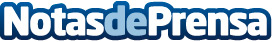 Aínder.net: La Agencia Internacional del EmprendedorConecta tus ideas, comparte tu visión, potencia tu talento y gestiona tus recursos.Datos de contacto:Aínder.netNota de prensa publicada en: https://www.notasdeprensa.es/ainder-net-la-agencia-internacional-del Categorias: Finanzas Emprendedores E-Commerce Solidaridad y cooperación http://www.notasdeprensa.es